Sınıf Tahtası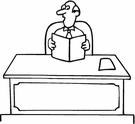 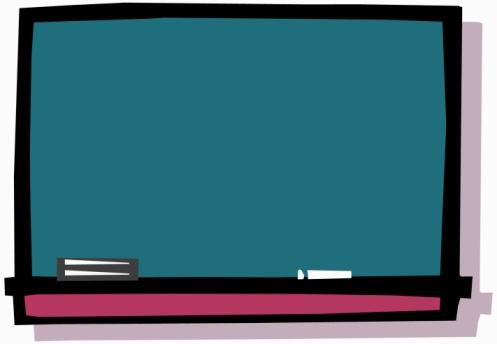 	                     2015-2016 EĞİTİM ÖĞRETİM YILI                       … SINIFI OTURMA PLANI